Home Front HomeworkPropaganda Poster Analysis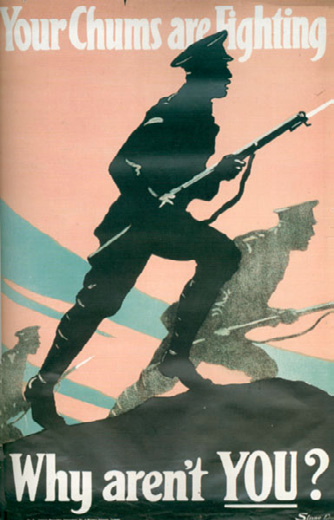 Analyze the propaganda posters found from the online linkChoose 2 of the 4 posters to analyze.Answer question 1.Answer questions 2-5 for each of the posters you choose. Answer question 6.“Enemy Aliens” Reading and QuestionsAnswer the following Questions:Why had many German, Austrian, Hungarian, and Ukrainian people come to Canada?How were these people viewed during the war?Define the War Measures ActDescribe what would happen to you if you were considered an “enemy alien”.What were conditions like in the internment camps?Explain censorship.